Miku Xyrus Ocol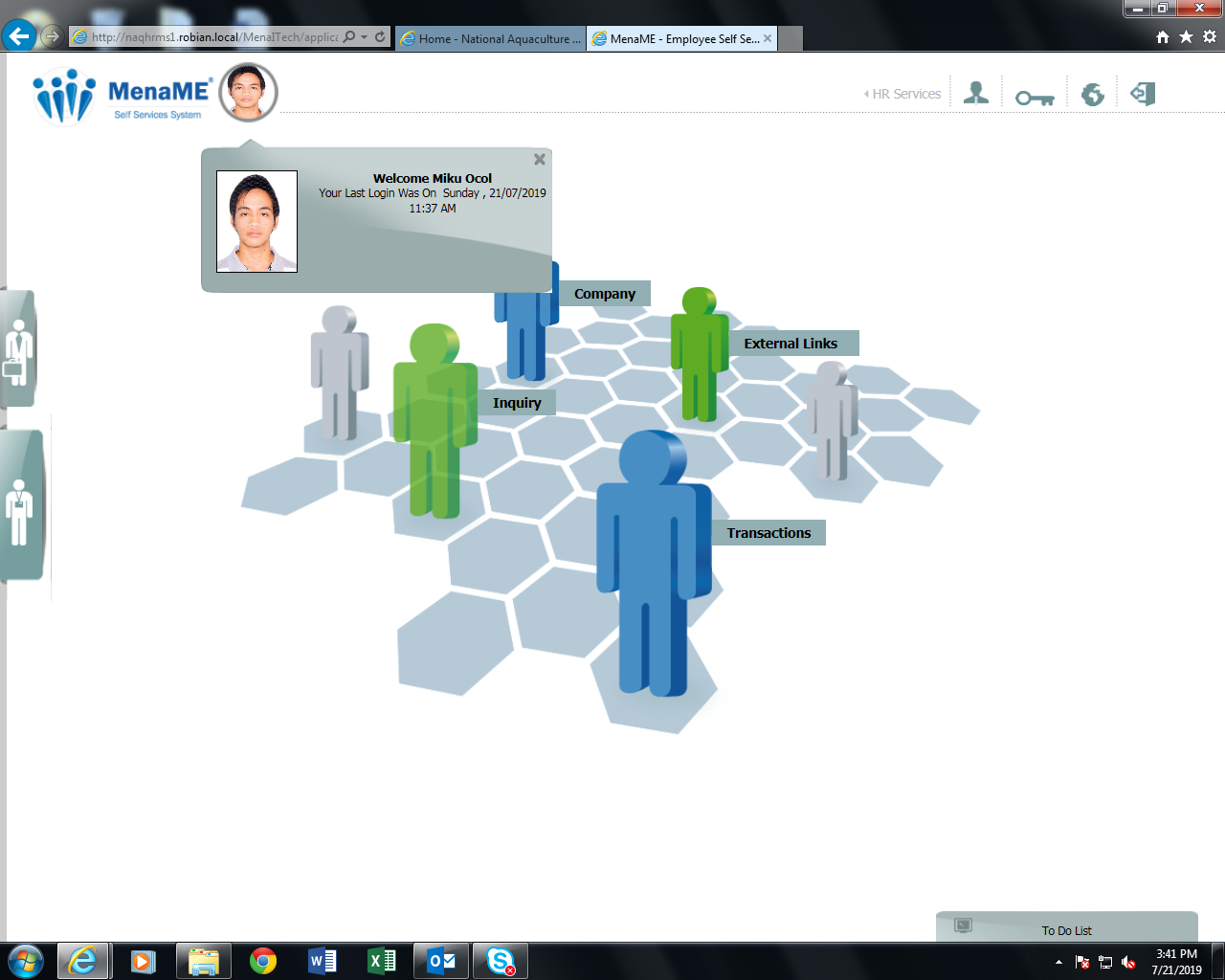 Senior Biosecurity Officer - National Aquaculture Group psyrhil_92@yahoo.com +966536170173Work ExperienceSenior Biosecurity OfficerNational Aquaculture GroupAugust 2015 to PresentAl lith, Saudi Arabia GENERAL DESCRIPTION OF THE JOB: The main focus of the position; Senior Biosecurity Officer is to collect samples for PCR and histology, fish dissection, parasitology, and animal microbiology, following all necessary steps, as per SOPs, in order to obtain reliable results in a timely manner. In addition to his responsibilities within the operation in the Field, the Senior Biosecurity Officer will provide full support to the Animal Health Supervisor in making sure that results are confident by applying a systematic approach to the different steps of the process on a daily basis. DETAILED RESPONSIBILITIES: Fish necropsy, Parasitology, and rapid staining technique as per SOPs. Participate in development of new diagnostic techniques. Participate in validation of diagnostic methods. Participate and interact with external disease and biosecurity experts, including consultants, laboratories and researchers, when performing audits and trainings. Assist supervisor - Animal Health for documentation to comply all existing external certifications. Awareness of the need for proper use of resources and the impact on achieving KPI's and performance measures for the year. 8. Participate actively in constant improvement of the system through application of corrective, preventive and improvement actions.Biosecurity Administrator (Temporary)National Aquaculture GroupMarch 2015 to July 2015Al lith, Saudi Arabia GENERAL DESCRIPTION OF THE JOB: The main focus of the position; Biosecurity Administrator is to operate the back office under the Head Biosecurity and in order to support diagnostic lab and operations: ensure that all biosecurity data is traceable and linked to production data, input lab consumptions and update warehouse, raising PRs and follow-up on deliveries, files keeping, able to interact with IT regarding IT tools issues, file keeping and reporting. In addition to his responsibilities within the administration of biosecurity, the Biosecurity Administrator will provide full support to the Supervisor Operations Biosecurity and Supervisor Diagnostic Lab by applying a systematic approach from a back office perspective to the different steps of the process on a daily basis. The Biosecurity Administrator will work closely and in particular with the officers within the Biosecurity Department and will also need to influence the behaviour and attitude of others in a positive way. DETAILED RESPONSIBILITIES: Participate and interact with other departments, external service providers, visitors and trainers and auditors. Ensure adherence to all existing external certifications (i.e. ISO9001, HAACP, SQF, EU, andISO14000) as they relate to the NAQUA operations. Awareness of the need for proper use of resources and the impact on achieving KPI's and performance measures for the year. Participate to monthly meetings regarding the department's KPI's achievements. In line with the Head of Department Biosecurity critically review departmental operations to achieve cost effective service provision while driving a culture of continuous improvement.Biosecurity OfficerNational Aquaculture GroupJuly 2014 to February 2015Al lith, Saudi Arabia GENERAL DESCRIPTION OF THE JOB: To perform onsite monitoring of shrimp production operations for their compliance to biosecurity standards, to perform field health assessments, sample preparation for diagnostics and to perform biosecurity trainings. DETAILED RESPONSIBILITIES: MONITORING Daily monitoring of shrimp aquaculture operations regarding their compliancy to biosecurity standards. Ensure risk mitigation is achieved as per Standard Operating Procedures but taking into consideration unplanned or abnormal events, participate proactively together with production staff in finding practical and effective solutions to overcome identified issues. Key aspects: shrimp behaviour, external signs and performances, water treatment as per agreed process, water parameters stability, staff and vehicle restriction as per risk levels. HEALTH ASSESSMENT Based on the surveillance program and on specific events, the health of the shrimps must be assessed by field observations and by performing field testing using detection kits or by preparing samples for diagnostic lab. Key aspects: abnormal signs and their relation to abnormal parameters, sample traceability and risk mitigation (contingency measures) if a disease is detected. BIOSECURITY TRAINING Participation to the Biosecurity Certification Program plus other specific onsite biosecurity trainings whenever needed to reinforce specific aspects of biosecurity. Key aspects: education, awareness, prevention and risk mitigation.Aquarist (Aquarium Specialist)Crown Regency Resort and Convention Center June 2013 to May 2014Malay, Aklan, Boracay Island, Philippines Duties and Responsibilities: Clean windows, siphon the exhibit substrates to remove any unwanted bits and pieces, scrub rockwork and move new fish into the exhibits or to quarantine if they need extra care. Test water every day to make sure that the highest standards in water quality are maintained. If the water parameters are out of synch the aquarist makes the necessary adjustments to the incoming or outgoing water flow to obtain optimum levels. Accurate record keeping is a major part of daily duties. Detailed records track changes in the exhibit, the amount of food eaten by the animals, temperatures, behaviour and births. This is done to spot trends which indicate how to appropriately maintain animal wellbeing. • Research care and dietary needs of new or incoming plants and animals Adjust controls to regulate specified temperature and humidity of animal quarters, nurseries, or exhibit areas. Mix food, liquid formulas, medications, or food supplements according to instructions, prescriptions, and knowledge of animal species. • Monitor life support system (LSS) VolunteerScuba DiverDept. of Science and Technology May 2012 to April 2013Duties and Responsibilities: Assist in transferring of the corals in the sustainable area where it thrives favourably Go on dive to clean and remove the coralline algae that attach in the corals Assist in hunting/removing COT (Crown-of-thorns) and coral eating snail Assist in data collection/data analysis of coral growth, mortality andEducationBachelor's in Marine BiologyBohol Island State University – Candijay CampusCertifications/LicensesOpen Water DiverMay 2011 to PresentAdvance Open Water DiverAugust 2016 to Present